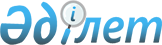 Шиелі аудандық мәслихатының 2020 жылғы 29 желтоқсандағы "Талаптан ауылдық округінің 2021-2023 жылдарға арналған бюджеті туралы" № 65/13 шешіміне өзгерістер енгізу туралы
					
			Мерзімі біткен
			
			
		
					Қызылорда облысы Шиелі аудандық мәслихатының 2021 жылғы 12 қарашадағы № 14/15 шешімі. Мерзімі біткендіктен қолданыс тоқтатылды
      Шиелі аудандық мәслихаты ШЕШТІ:
      1. "Талаптан ауылдық округінің 2021-2023 жылдарға арналған бюджеті туралы" Шиелі аудандық мәслихатының 2020 жылғы 29 желтоқсандағы № 65/13 (Нормативтік құқықтық актілерді мемлекеттік тіркеу тізілімінде № 8030 болып тіркелген) шешіміне мынадай өзгерістер енгізілсін:
      1-тармақ жаңа редакцияда жазылсын:
      "1. Талаптан ауылдық округінің 2021-2023 жылдарға арналған бюджеті 1, 2 және 3 - қосымшаларға сәйкес, оның ішінде 2021 жылға мынадай көлемдерде бекітілсін:
      1) кірістер – 107 312 мың теңге, оның ішінде:
      салықтық түсімдер – 5 110 мың теңге;
      трансферттер түсімі – 102 202 мың теңге;
      2) шығындар – 108 930 мың теңге;
      3) таза бюджеттік кредиттеу - 0;
      бюджеттік кредиттер - 0;
      бюджеттік кредиттерді өтеу - 0;
      4) қаржы активтерімен операциялар бойынша сальдо - 0;
      қаржы активтерін сатып алу - 0;
      мемлекеттің қаржы активтерін сатудан түсетін түсімдер - 0;
      5) бюджет тапшылығы (профициті) - –1 618 мың теңге;
      6) бюджет тапшылығын қаржыландыру (профицитін пайдалану) - 1 618 мың теңге;
      қарыздар түсімі - 0;
      қарыздарды өтеу - 0;
      бюджет қаражаттарының пайдаланылатын қалдықтары - 1 618 мың теңге.".
      Көрсетілген шешімнің 1-қосымшасы осы шешімнің қосымшасына сәйкес жаңа редакцияда жазылсын.
      2. Осы шешім 2021 жылғы 1 қаңтардан бастап қолданысқа енгізіледі. Талаптан ауылдық округінің 2021 жылға арналған бюджеті
					© 2012. Қазақстан Республикасы Әділет министрлігінің «Қазақстан Республикасының Заңнама және құқықтық ақпарат институты» ШЖҚ РМК
				
      Шиелі аудандық мәслихат хатшысының міндетін уақытша атқарушы 

Н.Әмір
Шиелі аудандық мәслихатының
2021 жылғы "12" қарашадағы
№ 14/15 шешіміне қосымшаШиелі аудандық мәслихатының
2020жылғы 29 желтоқсандағы
№ 65/13 шешіміне 1-қосымша
Санаты 
Санаты 
Санаты 
Санаты 
Санаты 
Сомасы, мың теңге
Сыныбы
Сыныбы
Сыныбы
Сыныбы
Сомасы, мың теңге
Кіші сыныбы
Кіші сыныбы
Кіші сыныбы
Сомасы, мың теңге
Атауы
Атауы
Сомасы, мың теңге
1. Кірістер
1. Кірістер
107 312
1
Салықтық түсімдер
Салықтық түсімдер
5 110
04
Меншiкке салынатын салықтар
Меншiкке салынатын салықтар
5 110
1
Мүлiкке салынатын салықтар
Мүлiкке салынатын салықтар
120
3
Жер салығы
Жер салығы
180
4
Көлiк құралдарына салынатын салық
Көлiк құралдарына салынатын салық
4 810
4
Трансферттердің түсімдері
Трансферттердің түсімдері
102 202
02
Мемлекеттiк басқарудың жоғары тұрған органдарынан түсетiн трансферттер
Мемлекеттiк басқарудың жоғары тұрған органдарынан түсетiн трансферттер
102 202
3
Ауданның (облыстық маңызы бар қаланың) бюджетінен трансферттер
Ауданның (облыстық маңызы бар қаланың) бюджетінен трансферттер
102 202
Функционалдық топ 
Функционалдық топ 
Функционалдық топ 
Функционалдық топ 
Функционалдық топ 
Сомасы, мың теңге
Функционалдық кіші топ 
Функционалдық кіші топ 
Функционалдық кіші топ 
Функционалдық кіші топ 
Сомасы, мың теңге
Бюджеттік бағдарламалардың әкімшісі 
Бюджеттік бағдарламалардың әкімшісі 
Бюджеттік бағдарламалардың әкімшісі 
Сомасы, мың теңге
Бюджеттік бағдарламалар (кіші бағдарламалар)
Бюджеттік бағдарламалар (кіші бағдарламалар)
Сомасы, мың теңге
Атауы
Сомасы, мың теңге
2. Шығындар
108 930
01
Жалпы сипаттағы мемлекеттiк қызметтер
36 155
1
Мемлекеттiк басқарудың жалпы функцияларын орындайтын өкiлдi, атқарушы және басқа органдар
36 155
124
Аудандық маңызы бар қала, ауыл, кент, ауылдық округ әкімінің аппараты
36 155
001
Аудандық маңызы бар қала, ауыл, кент, ауылдық округ әкімінің қызметін қамтамасыз ету жөніндегі қызметтер
36 155
06
Әлеуметтiк көмек және әлеуметтiк қамсыздандыру
6 688
2
Әлеуметтiк көмек
6 688
124
Аудандық маңызы бар қала, ауыл, кент, ауылдық округ әкімінің аппараты
6 688
003
Мұқтаж азаматтарға үйде әлеуметтік көмек көрсету
6 688
07
Тұрғын үй-коммуналдық шаруашылық
23 349
3
Елді-мекендерді көркейту
23 349
124
Аудандық маңызы бар қала, ауыл, кент, ауылдық округ әкімінің аппараты
23 349
008
Елді мекендерде көшелерді жарықтандыру
12 051
011
Елді мекендерді абаттандыру мен көгалдандыру
11 298
08
Мәдениет, спорт, туризм және ақпараттық кеңістiк
16 671
1
Мәдениет саласындағы қызмет
16 671
124
Аудандық маңызы бар қала, ауыл, кент, ауылдық округ әкімінің аппараты
16 671
006
Жергілікті деңгейде мәдени-демалыс жұмысын қолдау
16 671
12
Көлiк және коммуникация
26 067
1
Автомобиль көлiгi
26 067
124
Аудандық маңызы бар қала, ауыл, кент, ауылдық округ әкімінің аппараты
26 067
045
Аудандық маңызы бар қалаларда, ауылдарда, кенттерде, ауылдық округтерде автомобиль жолдарын күрделі және орташа жөндеу
26 067
3. Таза бюджеттік кредит беру
0
4. Қаржы активтерімен жасалатын операциялар бойынша сальдо
0
5. Бюджет тапшылығы (профициті)
- 1 618
6. Бюджет тапшылығын қаржыландыру (профицитті пайдалану)
1 618
8
Бюджет қаражатының пайдаланылатын қалдықтары
1 618
01
Бюджет қаражатының қалдығы
1 618
1
Бюджет қаражатының бос қалдықтары
1 618
001
Бюджет қаражатының бос қалдықтары
1 618